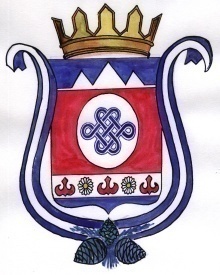 ПОСТАНОВЛЕНИЕ                                                               JОП20 июня 2018  года  № 52                                              с. КамлакО внесении изменений в Постановление № 13 от 23 мая 2014 года «Об утверждении Положения о Совете профилактики на территории МО Камлакское сельское поселение»  В соответствии с Поручением № 1 от 04 апреля 2018 года Министерства труда, социального развития и занятости населения Республики Алтай и по итогам заседания рабочей группы по вопросам профилактики суицидального поведения среди обучающихся в Республике Алтай 30 марта 2018 года, ПОСТАНОВЛЯЮ:1.Внести изменение в постановление  № 13 от 23 мая 2014 года «Об утверждении Положения о Совете профилактики на территории МО Камлакское сельское поселение» в приложение № 2 (приложению № 1)2. Настоящее Постановление вступает в силу после дня его официального обнародования в соответствии с п. 7 ст. 48 Устава МО Камлакское сельское поселение.Глава МО Камлакское сельское поселение: _______________И.И. Арндт                                           ПРИЛОЖЕНИЕ №1к Постановлению № 52 от 20.06.2018 годаСостав комиссии Совета профилактики на территории МО Камлакское сельское поселениеПредседатель комиссии – глава МО Камлакское сельское поселение;Секретарь комиссии – специалист 1 разряда сельской администрации          МО Камлакское сельское поселениеЧлены комиссии:Депутат сельского Совета депутатов МО Камлакское сельское поселение;Председатель Женсовета;Председатель Совета ветеранов;Социальный педагог  МБОУ «Камлакская ООШ»;Социальный работник УСПН «Шебалинского района»;Психолог УСПН «Шебалинского района»;Специалист по социальной работе УСПН «Шебалинского района»;Специалист Комиссии по делам несовершеннолетних и защите их прав администрации МО «Шебалинский район»